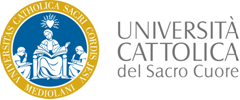 SCHEMA CORSOTitoloSENSIBILITÀ INTERCULTURALE, DISUGUAGLIANZE SCOLASTICHE E DE/COSTRUZIONE DEL SUCCESSO DEGLI ALUNNI CON BACKGROUND MIGRATORIOTitoloSENSIBILITÀ INTERCULTURALE, DISUGUAGLIANZE SCOLASTICHE E DE/COSTRUZIONE DEL SUCCESSO DEGLI ALUNNI CON BACKGROUND MIGRATORIOObiettivi e competenzeCOESIONE SOCIALE, COMPETENZE DI CITTADINANZA E CITTADINANZA GLOBALEObiettivi e competenzeCOESIONE SOCIALE, COMPETENZE DI CITTADINANZA E CITTADINANZA GLOBALEObiettivi e competenzeCOESIONE SOCIALE, COMPETENZE DI CITTADINANZA E CITTADINANZA GLOBALEDescrizioneIl corso si rivolge a docenti di scuola primaria, secondaria di primo e secondo grado. Obiettivo principale è offrire ai docenti competenze di "lettura critica" degli atteggiamenti verso la diversità culturale, ed in specifico verso gli alunni e le famiglie immigrate nelle scuole multiculturali. Partendo dalla nozione di alterità o diversità culturale, si propone di de-costruire i pregiudizi e limitare gli effetti dell'etnocentrismo, sia negli adulti sia negli alunni. Verranno forniti strumenti concettuali per analizzare successi e insuccessi degli alunni con background migratorio, da pensare non solo come risultato di svantaggi educativi, ma piuttosto come costruzioni sociali, che chiamano in causa l’immaginario dell’ “alunno ideale”.   DescrizioneIl corso si rivolge a docenti di scuola primaria, secondaria di primo e secondo grado. Obiettivo principale è offrire ai docenti competenze di "lettura critica" degli atteggiamenti verso la diversità culturale, ed in specifico verso gli alunni e le famiglie immigrate nelle scuole multiculturali. Partendo dalla nozione di alterità o diversità culturale, si propone di de-costruire i pregiudizi e limitare gli effetti dell'etnocentrismo, sia negli adulti sia negli alunni. Verranno forniti strumenti concettuali per analizzare successi e insuccessi degli alunni con background migratorio, da pensare non solo come risultato di svantaggi educativi, ma piuttosto come costruzioni sociali, che chiamano in causa l’immaginario dell’ “alunno ideale”.   DescrizioneIl corso si rivolge a docenti di scuola primaria, secondaria di primo e secondo grado. Obiettivo principale è offrire ai docenti competenze di "lettura critica" degli atteggiamenti verso la diversità culturale, ed in specifico verso gli alunni e le famiglie immigrate nelle scuole multiculturali. Partendo dalla nozione di alterità o diversità culturale, si propone di de-costruire i pregiudizi e limitare gli effetti dell'etnocentrismo, sia negli adulti sia negli alunni. Verranno forniti strumenti concettuali per analizzare successi e insuccessi degli alunni con background migratorio, da pensare non solo come risultato di svantaggi educativi, ma piuttosto come costruzioni sociali, che chiamano in causa l’immaginario dell’ “alunno ideale”.   DescrizioneIl corso si rivolge a docenti di scuola primaria, secondaria di primo e secondo grado. Obiettivo principale è offrire ai docenti competenze di "lettura critica" degli atteggiamenti verso la diversità culturale, ed in specifico verso gli alunni e le famiglie immigrate nelle scuole multiculturali. Partendo dalla nozione di alterità o diversità culturale, si propone di de-costruire i pregiudizi e limitare gli effetti dell'etnocentrismo, sia negli adulti sia negli alunni. Verranno forniti strumenti concettuali per analizzare successi e insuccessi degli alunni con background migratorio, da pensare non solo come risultato di svantaggi educativi, ma piuttosto come costruzioni sociali, che chiamano in causa l’immaginario dell’ “alunno ideale”.   DescrizioneIl corso si rivolge a docenti di scuola primaria, secondaria di primo e secondo grado. Obiettivo principale è offrire ai docenti competenze di "lettura critica" degli atteggiamenti verso la diversità culturale, ed in specifico verso gli alunni e le famiglie immigrate nelle scuole multiculturali. Partendo dalla nozione di alterità o diversità culturale, si propone di de-costruire i pregiudizi e limitare gli effetti dell'etnocentrismo, sia negli adulti sia negli alunni. Verranno forniti strumenti concettuali per analizzare successi e insuccessi degli alunni con background migratorio, da pensare non solo come risultato di svantaggi educativi, ma piuttosto come costruzioni sociali, che chiamano in causa l’immaginario dell’ “alunno ideale”.   Programma1 incontro - LA DIVERSITA’ CULTURALE E LA SENSIBILITÀ INTERCULTURALE (Percorso di auto consapevolezza sulla visione della cultura propria e altrui; la distanza culturale e sociale; gli atteggiamenti verso lo straniero)Prof. M. Colombo 2 incontro – DISUGUAGLIANZE E PARI OPPORTUNITA’ NELLA SCUOLA MULTICULTURALE (Alunni con background migratorio: disuguaglianze, indicatori e punti di attenzione; risorse e strategie per il successo scolastico; autobiografie di successo e ruolo del background migratorio e familiare)Prof. M. Santagati3 incontro – LA COSTRUZIONE SOCIALE DEL SUCCESSO SCOLASTICO DEGLI ALUNNI CON BACKGROUND MIGRATORIO (Il successo scolastico come costruzione sociale; Il ruolo delle istituzioni scolastiche e dei docenti; per un’analisi dei propri immaginari e rappresentazioni: lo schema di M.Archer 2008 sull’alunno ideale) Prof. M. Santagati4 incontro – LA COMUNICAZIONE INTERCULTURALE (dagli atteggiamenti alle pratiche di simbolizzazione e comunicazione con/sull’Altro; la scala della sensibilità interculturale di M. Bennett e applicazioni a scuola)Prof. M. Colombo Programma1 incontro - LA DIVERSITA’ CULTURALE E LA SENSIBILITÀ INTERCULTURALE (Percorso di auto consapevolezza sulla visione della cultura propria e altrui; la distanza culturale e sociale; gli atteggiamenti verso lo straniero)Prof. M. Colombo 2 incontro – DISUGUAGLIANZE E PARI OPPORTUNITA’ NELLA SCUOLA MULTICULTURALE (Alunni con background migratorio: disuguaglianze, indicatori e punti di attenzione; risorse e strategie per il successo scolastico; autobiografie di successo e ruolo del background migratorio e familiare)Prof. M. Santagati3 incontro – LA COSTRUZIONE SOCIALE DEL SUCCESSO SCOLASTICO DEGLI ALUNNI CON BACKGROUND MIGRATORIO (Il successo scolastico come costruzione sociale; Il ruolo delle istituzioni scolastiche e dei docenti; per un’analisi dei propri immaginari e rappresentazioni: lo schema di M.Archer 2008 sull’alunno ideale) Prof. M. Santagati4 incontro – LA COMUNICAZIONE INTERCULTURALE (dagli atteggiamenti alle pratiche di simbolizzazione e comunicazione con/sull’Altro; la scala della sensibilità interculturale di M. Bennett e applicazioni a scuola)Prof. M. Colombo Programma1 incontro - LA DIVERSITA’ CULTURALE E LA SENSIBILITÀ INTERCULTURALE (Percorso di auto consapevolezza sulla visione della cultura propria e altrui; la distanza culturale e sociale; gli atteggiamenti verso lo straniero)Prof. M. Colombo 2 incontro – DISUGUAGLIANZE E PARI OPPORTUNITA’ NELLA SCUOLA MULTICULTURALE (Alunni con background migratorio: disuguaglianze, indicatori e punti di attenzione; risorse e strategie per il successo scolastico; autobiografie di successo e ruolo del background migratorio e familiare)Prof. M. Santagati3 incontro – LA COSTRUZIONE SOCIALE DEL SUCCESSO SCOLASTICO DEGLI ALUNNI CON BACKGROUND MIGRATORIO (Il successo scolastico come costruzione sociale; Il ruolo delle istituzioni scolastiche e dei docenti; per un’analisi dei propri immaginari e rappresentazioni: lo schema di M.Archer 2008 sull’alunno ideale) Prof. M. Santagati4 incontro – LA COMUNICAZIONE INTERCULTURALE (dagli atteggiamenti alle pratiche di simbolizzazione e comunicazione con/sull’Altro; la scala della sensibilità interculturale di M. Bennett e applicazioni a scuola)Prof. M. Colombo Programma1 incontro - LA DIVERSITA’ CULTURALE E LA SENSIBILITÀ INTERCULTURALE (Percorso di auto consapevolezza sulla visione della cultura propria e altrui; la distanza culturale e sociale; gli atteggiamenti verso lo straniero)Prof. M. Colombo 2 incontro – DISUGUAGLIANZE E PARI OPPORTUNITA’ NELLA SCUOLA MULTICULTURALE (Alunni con background migratorio: disuguaglianze, indicatori e punti di attenzione; risorse e strategie per il successo scolastico; autobiografie di successo e ruolo del background migratorio e familiare)Prof. M. Santagati3 incontro – LA COSTRUZIONE SOCIALE DEL SUCCESSO SCOLASTICO DEGLI ALUNNI CON BACKGROUND MIGRATORIO (Il successo scolastico come costruzione sociale; Il ruolo delle istituzioni scolastiche e dei docenti; per un’analisi dei propri immaginari e rappresentazioni: lo schema di M.Archer 2008 sull’alunno ideale) Prof. M. Santagati4 incontro – LA COMUNICAZIONE INTERCULTURALE (dagli atteggiamenti alle pratiche di simbolizzazione e comunicazione con/sull’Altro; la scala della sensibilità interculturale di M. Bennett e applicazioni a scuola)Prof. M. Colombo Programma1 incontro - LA DIVERSITA’ CULTURALE E LA SENSIBILITÀ INTERCULTURALE (Percorso di auto consapevolezza sulla visione della cultura propria e altrui; la distanza culturale e sociale; gli atteggiamenti verso lo straniero)Prof. M. Colombo 2 incontro – DISUGUAGLIANZE E PARI OPPORTUNITA’ NELLA SCUOLA MULTICULTURALE (Alunni con background migratorio: disuguaglianze, indicatori e punti di attenzione; risorse e strategie per il successo scolastico; autobiografie di successo e ruolo del background migratorio e familiare)Prof. M. Santagati3 incontro – LA COSTRUZIONE SOCIALE DEL SUCCESSO SCOLASTICO DEGLI ALUNNI CON BACKGROUND MIGRATORIO (Il successo scolastico come costruzione sociale; Il ruolo delle istituzioni scolastiche e dei docenti; per un’analisi dei propri immaginari e rappresentazioni: lo schema di M.Archer 2008 sull’alunno ideale) Prof. M. Santagati4 incontro – LA COMUNICAZIONE INTERCULTURALE (dagli atteggiamenti alle pratiche di simbolizzazione e comunicazione con/sull’Altro; la scala della sensibilità interculturale di M. Bennett e applicazioni a scuola)Prof. M. Colombo Programma1 incontro - LA DIVERSITA’ CULTURALE E LA SENSIBILITÀ INTERCULTURALE (Percorso di auto consapevolezza sulla visione della cultura propria e altrui; la distanza culturale e sociale; gli atteggiamenti verso lo straniero)Prof. M. Colombo 2 incontro – DISUGUAGLIANZE E PARI OPPORTUNITA’ NELLA SCUOLA MULTICULTURALE (Alunni con background migratorio: disuguaglianze, indicatori e punti di attenzione; risorse e strategie per il successo scolastico; autobiografie di successo e ruolo del background migratorio e familiare)Prof. M. Santagati3 incontro – LA COSTRUZIONE SOCIALE DEL SUCCESSO SCOLASTICO DEGLI ALUNNI CON BACKGROUND MIGRATORIO (Il successo scolastico come costruzione sociale; Il ruolo delle istituzioni scolastiche e dei docenti; per un’analisi dei propri immaginari e rappresentazioni: lo schema di M.Archer 2008 sull’alunno ideale) Prof. M. Santagati4 incontro – LA COMUNICAZIONE INTERCULTURALE (dagli atteggiamenti alle pratiche di simbolizzazione e comunicazione con/sull’Altro; la scala della sensibilità interculturale di M. Bennett e applicazioni a scuola)Prof. M. Colombo MetodologieSpiegazione interattiva dei concetti e apprendimento attivo con mappe ecc.; lettura critica di statistiche sociali e documentazione empirica qualitativa; esercitazioni su casi e modelli analiticiDestinatariDocenti di scuola secondaria di primo e secondo gradoDocentiProf.ssa Maddalena Colombo maddalena.colombo@unicatt.it, docente di Sociologia dell’educazione; Sociologia delle disuguaglianze e differenzeProf.ssa Mariagrazia Santagati mariagrazia.santagati@unicatt.it, docente di Sociologia dell’educazioneDurata4 incontri di 2 ore, per un totale di 8 oreDatequattro venerdì pomeriggio tra settembre e ottobre 2021 – p.m. slot orari: (da definire) preferibilmente, h15-17 oppure h 16-1810 settembre – 1 incontro Prof. Colombo24 settembre – 2 incontro Prof. Colombo15 ottobre – 3 incontro Prof. Santagati29 ottobre – 4 incontro Prof. SantagatiLuogoPiattaforma Blackboard Unicatt